Learning Targets:I can divide a fraction by a fraction.I can divide a whole or mixed number by a fraction.Mastery Scoring SheetOverall score: __________/9		____________%Learning Target 1: I can divide a fraction by a fraction.Questions: 1, 2, 4Score: ___________/ 3		Circle:			Met		Did not meetLearning Target 2: I can divide a whole or mixed number by a fraction.Questions: 3, 5, 6Score: ___________/ 3		Circle:			Met		Did not meetShort response question: (3 pt. rubric)Score: ___________/ 3Correct	 = 3 pts.		Partially Correct = 1 OR 2 pts.		Incorrect = 0 pts.	Notes:Learning Targets:I can divide a fraction by a fraction.I can divide a whole or mixed number by a fraction.________ 1. What is the quotient of 1/2 ÷ 3/4?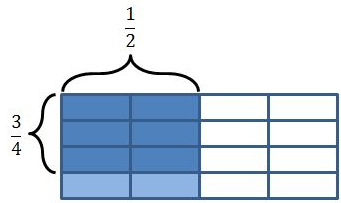 A.  3/8				B.  2/3				C. 4/7				D. 1/2________ 2. How many 1/8-pound burgers can be made from 7/8 pounds of chop meat?A. 7 burgers			B. 7/8 of a burger 		C. 8/7 burgers		D. 8 burgers________ 3. What is the quotient of 5  ÷ 5/6?A. 5				B. 5 1/10			C. 6 1/2			D. 6________ 4. Amanda has 8/10 - ounces of skittles.  How many full 1/5 - ounce bags can she make with her candy? A. 8/50 bags			B. 5 bags			C. 4 bags			D. 4/25 bags ________ 5. The area of a rectangular park is 11/2 square miles.  The width of the park is 1/4 mile.  What is the length of the park?A. 12 miles			B. 3/8 mile			C. 9/16 miles			D. 6 miles________ 6. Kendra ran 3/4 miles on Saturday morning.  She ran at a constant rate.  It took her 5 1/2 minutes.  At this rate, how long would it take to run 1 mile?A. 4 21/32 minutes		B. 4 1/2 minutes		C. 7 1/3 minutes		D.  5 1/2 minutes7. Regina has 3 7/8 batches of brownies.  She wants to give 1/6 of a batch to as many friends as possible.  How many friends can she equally share with?Show your work:Answer:_______________________________________________Explain in complete sentences how you determined your answer, using your math vocabulary. ____________________________________________________________________________________________________________________________________________________________________________________________________________________________________________________________________________________________________________________________________________________Answer KeyBADCDC